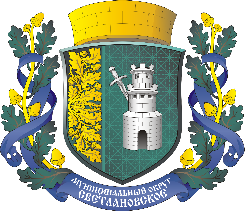 САНКТ-ПЕТЕРБУРГМУНИЦИПАЛЬНОЕ ОБРАЗОВАНИЕМУНИЦИПАЛЬНЫЙ ОКРУГ СВЕТЛАНОВСКОЕАДМИНИСТРАЦИЯРАСПОРЯЖЕНИЕ  «О годовом отчете об исполнении местногобюджета внутригородского муниципального образования Санкт-Петербурга муниципальный округ Светлановское за 2021 год»       В соответствии со статьей 264.6 Бюджетного кодекса РФ, ст. 36 Положения «О бюджетном процессе внутригородского муниципального образования Санкт-Петербурга муниципальный округ Светлановское», утвержденного Решением Муниципального Совета МО Светлановское № 57 от 12.08.2021 года, Администрация МО СветлановскоеРЕШИЛА:Внести проект решения об утверждении годового отчета об исполнении местного бюджета муниципального образования муниципальный округ Светлановское за 2021 год на рассмотрение в Муниципальный Совет МО Светлановское.Направить проект решения об утверждении годового отчета об исполнении местного бюджета муниципального образования муниципальный округ Светлановское за 2021 год для проведения внешней проверки в Контрольно-счетную палату Санкт-Петербурга.Отв. Кузина О.А. Срок 31.03.2022г.Глава  местной администрации                                                    С.С. КузьминОзнакомлена: _________ ______________ О.А. Кузина«30» марта 2022г.№ 9